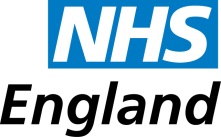 Stakeholder Response Form
CRG Product TestingStakeholder Response Form
CRG Product TestingStakeholder Response Form
CRG Product TestingPlease complete one response form per consultation document that you wish to provide comments on.Please complete one response form per consultation document that you wish to provide comments on.Please complete one response form per consultation document that you wish to provide comments on.Date29th September 201329th September 201329th September 2013Respondent’s NameJohn SmithJohn SmithJohn SmithRespondent’s OrganisationCF Matters CF Matters CF Matters Replying on behalf of organisation?Yes/NoYes/NoYes/NoDocument responding to:A01. Cystic FibrosisA01. Cystic FibrosisA01. Cystic FibrosisRelevant CRGCystic Fibrosis CRGCystic Fibrosis CRGCystic Fibrosis CRGIn your opinion, how significant are the proposed changes to the document?Please select the number that applies.The changes are not material or significant changes and do not require any further consultation.The changes could be considered material and significant but require a shorter consultation period of between 2-4 weeks.The changes could be considered material and significant but require consultation of 6 weeks.The changes are material and significant and would benefit from wider and full public consultation of 12 weeks.Do you have any further comments on the proposed changes to the document as part of this initial ‘sense check’?YESNOIf Yes, please describe below, in no more than 500 words, any further comments on the proposed changes to the document as part of this initial ‘sense check’.Please declare any conflict of interests relating to this document or service area.